Young Minds - The UK’s leading charity fighting for children and young people's mental health. Resources for parents including an A-Z guide with advice on how to help your child with specific mental health conditions, and life events which might be negatively affecting their wellbeing.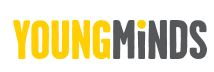 https://www.youngminds.org.uk/Kooth -  Provides free, safe and anonymous online support and counselling. The whole team are made up of friendly and experienced individuals who want to help you.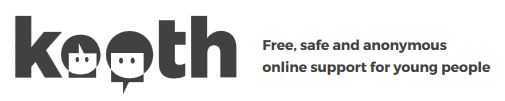 https://www.kooth.com/Thinkuknow - The education programme from NCA-CEOP, a UK organisation which protects children both online and offline, providing advice about staying safe when you're on a phone, tablet or computer.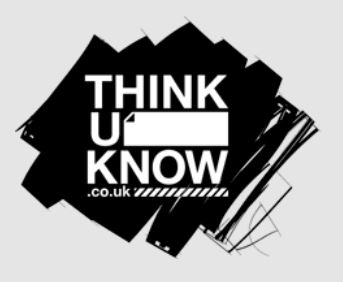 https://www.thinkuknow.co.uk/Action for Happiness -  Producing monthly calendars that are packed with actions you can take to help create a happier and kinder world. 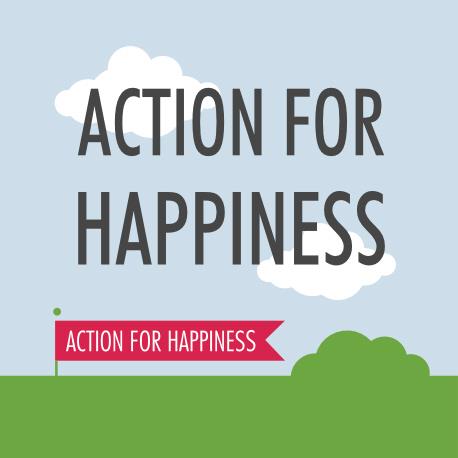 https://actionforhappiness.org/The Childhood Bereavement Network - Includes support, advice and resources on supporting a bereaved child or young person.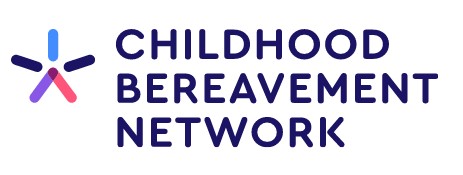 https://childhoodbereavementnetwork.org.uk/Teen Sleep Hub - Offers advice, support and tips on achieving a good night's sleep.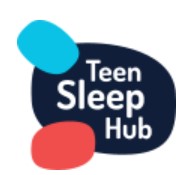 https://teensleephub.org.uk/